«      »                               2013 г. МПДолжность					подпись			ИО ФамилияПриложение 2. Виды деятельности и специализация участника проекта «ИТ-Компетенции Вологодской области»______________________________________________________________ наименование организации (ФИО физического лица)«      »                               2013 г. МПДолжность					подпись			ИО ФамилияПриложение 1. Информация участника проекта «ИТ-Компетенции Вологодской области»для размещения на сайте клуба ______________________________________________________________ наименование организации (ФИО физического лица)«      »                               2013 г. МПДолжность					подпись			ИО ФамилияЗаявление участника проекта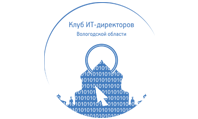 «ИТ-Компетенции Вологодской области»Прошу разместить информацию об организации (приложение 1) и ее ИТ-компетенциях (приложение 2) на сайте Клуба директоров по информационным технологиям Вологодской областиЗаявление участника проекта«ИТ-Компетенции Вологодской области»Прошу разместить информацию об организации (приложение 1) и ее ИТ-компетенциях (приложение 2) на сайте Клуба директоров по информационным технологиям Вологодской областиИнформация об организации Значение Полное или сокращенное наименование ЮЛ (ФИО физического лица))ОГРНОсновной вид деятельностиПочтовый адресИнформация о руководителе юрлица (должность, ФИО, тел., E-mail )Сайт организацииКонтактное лицо (должность, ФИО, тел., E-mail )Место работы (для специалиста)КодВид деятельности Решение Наличие компетенций12301Продажа оборудования:- компьютеры и перифер. устр.01Продажа оборудования:- коммуникационное;01Продажа оборудования:- серверы02Поддержка пользователей- Call –центр;02Поддержка пользователей- HelpDesk / ServiceDesk02Поддержка пользователей03Техническое обслуживание- компьютеры и периферийное об.;03Техническое обслуживание- серверы;03Техническое обслуживание- сетевые коммуникации04 Администрирование- базовые ИТ-сервисы (эл/почта, упр.сетями, защита инф…)04 Администрирование- программы04 Администрирование05Хостинг (предоставление в аренду)- серверы;05Хостинг (предоставление в аренду)- деловые приложения05Хостинг (предоставление в аренду)06Инженерные работы- проектирование06Инженерные работы- монтаж и наладка ИКТ06Инженерные работы- ИТ-консалтинг07Продажа ПО:- системное;07Продажа ПО:- прикладное деловое;07Продажа ПО:- прочее (игры, м/медиа…)08Внедрение и сопровождение прикладного ПО- экономическое и юридическое ПО;08Внедрение и сопровождение прикладного ПО- инженерное ПО;08Внедрение и сопровождение прикладного ПО- СЭД09Разработка ПО- М/медиа и игры09Разработка ПО- специальные решения09Разработка ПО- прочее 10Управление информацией- проектирование10Управление информацией- внедрение и сопровождение10Управление информацией- обучение11Обучение ИТ- электронное E-learning11Обучение ИТ- групповое11Обучение ИТ- индивидуальное121212